Update to CME Procedure of All Case Conferences, M&Ms, and Tumor BoardsFrom now on, participants of case conferences, M&Ms and tumor boards will no longer have to complete disclosure forms.The ACCME, which is our office’s accrediting body, has just clarified their current disclosure policy for all case conferences, M&Ms, and tumor boards. As a result we are changing our Disclosure Policy for all case conferences, M&Ms and tumor boards. This change will reduce the time and paperwork required to plan your RSS and assemble your packets, so please read the details below carefully. The current policy, with which you are familiar, states that all people in control of educational content must complete a disclosure form prior to the start of the series/session. For case conferences, M&Ms, and tumor boards this included presenters, moderators, speakers, and all participants. The ACCME had made this their policy due to the ‘group discussion’ learning format that these conferences often employ. The goal was also to establish a ‘culture of disclosure’ in which people realize that it is important to share their commercial relationships when contributing to medical education activities. The policy for case conferences, M&Ms and tumor boards differs  from the policy in place for ‘grand rounds’ type series in which only the course director, planning committee and presenter has to fill out a disclosure form. The ACCME has just clarified this policy which will make the disclosure policies for case conferences, M&Ms and tumor boards similar to that of grand rounds series. FROM NOW ON, case conferences, M&Ms and tumor boards only have to collect disclosure forms from individuals who are planning in advance to contribute to the educational content of each session. This means that the course director, planning committee and any additional speakers, presenters or moderators will have to fill out disclosure forms. Since participants do not plan in advance of a session to contribute to educational content, participants of case conferences, M&Ms and tumor boards will no longer have to complete disclosure forms. This is a big change in policy and represents a change from the information we communicated at the recent RSS training. Please also note that the disclosure policy has not changed for the Grand Rounds type of series. Please note that I have updated all of the forms in the “CASE BASED FORMS (Case Conferences, M&Ms, Tumor Boards)” portal on the CME website and the most recent RSS training slides to reflect this change. We appreciate the hard work you put in to planning successful series and keeping up with all the paperwork required. We hope this change will make the process easier for all case conferences, M&Ms and tumor boards. Despite this change in paperwork, we hope that you continue to recognize the importance of disclosure and continue to incorporate disclosure as part of CME culture. Thank you again for all of your hard work and as always, please contact the CME office if you have any questions or concerns. Sincerely,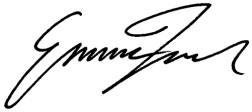 Emma TrucksProgram ManagerTel (617) 638-6489etrucks@bu.edu